В связи с изменением состава комиссии по чрезвычайным ситуациям и обеспечению пожарной безопасности муниципального образования «Ленский район» Республика Саха (Якутия) п о с т а н о в л я ю:1.	Внести изменения в приложение №2 постановления главы муниципального образования «Ленский район» от 11.03.2022 г. №01-03-122/2 «О создании комиссии по чрезвычайным ситуациям и обеспечению пожарной безопасности муниципального образования «Ленский район» согласно приложения к данному постановлению.2.	Главному специалисту управления делами (Иванская Е.С.) разместить настоящее постановление на официальном сайте муниципального образования «Ленский район».3.	Контроль исполнения настоящего постановления оставляю за собой.Муниципальное образование«ЛЕНСКИЙ РАЙОН»Республики Саха (Якутия)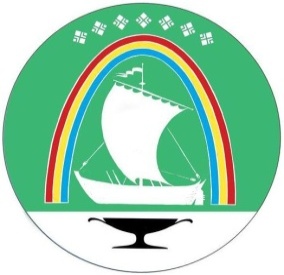 Саха Өрөспүүбүлүкэтин «ЛЕНСКЭЙ ОРОЙУОН» муниципальнайтэриллиитэПОСТАНОВЛЕНИЕ                  УУРААХг. Ленск                      Ленскэй кот «03» _ноября_ 2023 года                       № __01-03-647/3____                 от «03» _ноября_ 2023 года                       № __01-03-647/3____                 О внесении изменений в постановление главы муниципального образования «Ленский район» от 11.03.2022 г. №01-03-122/2О внесении изменений в постановление главы муниципального образования «Ленский район» от 11.03.2022 г. №01-03-122/2О внесении изменений в постановление главы муниципального образования «Ленский район» от 11.03.2022 г. №01-03-122/2И.о. главыА.В. Черепанов